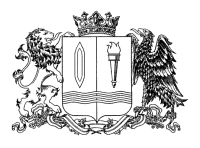 ПОСТАНОВЛЕНИЕГлавы Фурмановского городского поселенияФурмановского муниципального района Ивановской областиот 12.12.2019 г.                                                                                                                   №  8г. ФурмановО назначении и проведении публичных слушаний по проекту планировки  и межевания территории кадастрового квартала 37:27:011512 городской застройки в районе улиц Первомайская, Рабочая и Ивановская в г. Фурманов для проведения комплексных кадастровых работВ соответствии со ст. 46 Градостроительного кодекса Российской Федерации, Уставом Фурмановского городского поселения Фурмановского муниципального района, Положением о порядке организации и проведения публичных слушаний в  Фурмановском городском поселении, утвержденным Решением Совета Фурмановского городского поселения   № 48 от 14.12.2017ПОСТАНОВЛЯЮ:          1. Провести публичные слушания по проекту планировки и межевания территории кадастрового квартала  37:27:011512 городской застройки в районе улиц Первомайская, Рабочая и Ивановская г. Фурманов для проведения комплексных кадастровых работ  в период с 17.12.2019 года  по 17.01.2020 года.  Итоговое собрание участников публичных слушаний провести 17.01.2020 года в 15:00 ч. по адресу: 155520, Ивановская область, г. Фурманов, ул. Социалистическая, д.15, актовый зал. Время начала регистрации участников публичных слушаний 14-30, время окончания регистрации участников публичных слушаний 14-55.         2. С целью ознакомления жителей города Фурманова материалы по проекту планировки и межевания территории кадастрового квартала  37:27:011512 городской застройки в районе улиц Первомайская, Рабочая и Ивановская в г. Фурманов для проведения комплексных кадастровых работ опубликовать в официальном источнике опубликования муниципальных правовых актов и иной  официальной информации Совета  Фурмановского городского поселения «Городской вестник»,  разместить на официальном сайте Фурмановского муниципального района (www.furmanov.su)   в информационно-телекоммуникационной сети «Интернет» и на информационных стендах, находящихся по адресу: 155520, Ивановская область, г. Фурманов, ул. Социалистическая, д.15, в фойе  здания администрации Фурмановского муниципального района.          Определить местонахождение материалов по теме публичных слушаний по адресу: 155520, Ивановская область, г. Фурманов, ул. Социалистическая, д.15, кабинет18 (отдел архитектуры), тел. 8(49341)2-15-81.          3. Установить, что предложения, замечания и рекомендации по проекту планировки и межевания территории кадастрового квартала  37:27:011512 городской застройки в районе улиц Первомайская, Рабочая и Ивановская в г. Фурманов для проведения комплексных кадастровых работ  могут быть направлены  в период с 17.12.2019 года  по 17.01.2020  в письменном, электронном виде (furm_city@rambler.ru), и представлены на  личном приеме  в отдел архитектуры администрации Фурмановского муниципального района по адресу: 155520, Ивановская область, г. Фурманов, ул. Социалистическая, д.15, кабинет 18,  телефон 8 (49341)  2-15-81.           4. Настоящее Постановление вступает в силу с момента подписания           5.Опубликовать настоящее Постановление в официальном источнике опубликования муниципальных правовых актов и иной  официальной информации Совета  Фурмановского городского поселения «Городской вестник» и  азместить на официальном сайте Фурмановского муниципального района (www.furmanov.su) в информационно-телекоммуникационной сети «Интернет». 6. Контроль за исполнением настоящего постановления оставляю за собой.Глава Фурмановского городского поселения                                              О.В. Прохоров